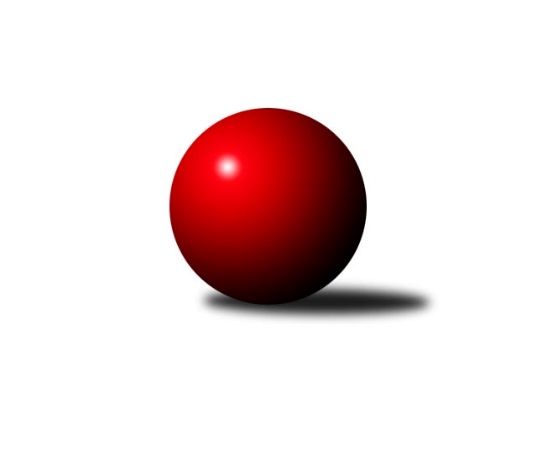 Č.15Ročník 2014/2015	6.3.2015Nejlepšího výkonu v tomto kole: 1724 dosáhlo družstvo: Spartak Přerov ˝C˝Meziokresní přebor - Nový Jičín, Přerov, Vsetín 2014/2015Výsledky 15. kolaSouhrnný přehled výsledků:TJ Frenštát p.R. ˝B˝	- TJ Nový Jičín˝B˝	5:1	1605:1503	5.0:3.0	4.3.Kelč˝B˝	- Spartak Přerov ˝C˝	1:5	1629:1724	3.0:5.0	5.3.TJ Odry ˝B˝	- TJ Spartak Bílovec˝B˝	4:2	1566:1560	4.5:3.5	6.3.Tabulka družstev:	1.	Spartak Přerov ˝C˝	15	14	0	1	76.0 : 14.0 	90.0 : 30.0 	 1636	28	2.	TJ Odry ˝B˝	15	12	0	3	62.0 : 28.0 	70.5 : 49.5 	 1593	24	3.	TJ Spartak Bílovec˝B˝	15	9	0	6	49.5 : 40.5 	62.5 : 57.5 	 1547	18	4.	Kelč˝B˝	15	5	0	10	35.0 : 55.0 	52.0 : 68.0 	 1547	10	5.	TJ Frenštát p.R. ˝B˝	15	3	2	10	30.0 : 60.0 	48.5 : 71.5 	 1466	8	6.	TJ Nový Jičín˝B˝	15	0	2	13	17.5 : 72.5 	36.5 : 83.5 	 1453	2Podrobné výsledky kola:	 TJ Frenštát p.R. ˝B˝	1605	5:1	1503	TJ Nový Jičín˝B˝	Tomáš Binek	 	 222 	 196 		418 	 1:1 	 411 	 	189 	 222		Tomáš Polášek	Martin Grejcar	 	 212 	 185 		397 	 2:0 	 333 	 	172 	 161		Jaroslav Riedel	Pavel Hedvíček	 	 177 	 180 		357 	 0:2 	 399 	 	182 	 217		Jan Schwarzer 	Miroslav Makový	 	 197 	 236 		433 	 2:0 	 360 	 	183 	 177		Šárka Pavlištíkovározhodčí: Nejlepší výkon utkání: 433 - Miroslav Makový	 Kelč˝B˝	1629	1:5	1724	Spartak Přerov ˝C˝	Jiří Janošek	 	 204 	 191 		395 	 0:2 	 422 	 	218 	 204		Rostislav Petřík	Antonín Pitrun	 	 215 	 211 		426 	 0:2 	 465 	 	232 	 233		Michal Symerský	Martin Jarábek	 	 175 	 215 		390 	 1:1 	 459 	 	245 	 214		Jiří Kohoutek	Marie Pavelková	 	 198 	 220 		418 	 2:0 	 378 	 	185 	 193		Libor Daňarozhodčí: Nejlepší výkon utkání: 465 - Michal Symerský	 TJ Odry ˝B˝	1566	4:2	1560	TJ Spartak Bílovec˝B˝	Daniel Ševčík st.	 	 167 	 193 		360 	 1:1 	 382 	 	191 	 191		Miloš Šrot	Daniel Malina	 	 211 	 219 		430 	 0.5:1.5 	 431 	 	211 	 220		Rostislav Klazar	Vojtěch Rozkopal	 	 198 	 219 		417 	 1:1 	 396 	 	201 	 195		Ota Beňo	Věra Ovšáková	 	 178 	 181 		359 	 2:0 	 351 	 	177 	 174		Jaroslav Černýrozhodčí: Nejlepší výkon utkání: 431 - Rostislav KlazarPořadí jednotlivců:	jméno hráče	družstvo	celkem	plné	dorážka	chyby	poměr kuž.	Maximum	1.	Rostislav Klazar 	TJ Spartak Bílovec˝B˝	424.29	285.2	139.1	3.9	6/6	(451)	2.	Jiří Kohoutek 	Spartak Přerov ˝C˝	416.92	291.7	125.3	7.5	4/6	(459)	3.	Michal Symerský 	Spartak Přerov ˝C˝	415.65	293.1	122.6	6.8	5/6	(465)	4.	Ondřej Pitrun 	Kelč˝B˝	413.42	289.9	123.5	6.8	6/6	(483)	5.	Michal Loučka 	Spartak Přerov ˝C˝	410.70	285.5	125.2	8.1	4/6	(439)	6.	Jan Lenhart 	Spartak Přerov ˝C˝	410.00	280.4	129.6	6.8	5/6	(456)	7.	Václav Pumprla 	Spartak Přerov ˝C˝	407.96	280.6	127.4	6.7	4/6	(485)	8.	Daniel Malina 	TJ Odry ˝B˝	404.19	285.3	118.9	6.3	6/6	(432)	9.	Iveta Babincová 	TJ Odry ˝B˝	402.42	277.0	125.5	8.3	6/6	(439)	10.	Miroslav Makový 	TJ Frenštát p.R. ˝B˝	401.94	286.5	115.5	6.9	6/6	(462)	11.	Daniel Ševčík  st.	TJ Odry ˝B˝	399.60	279.1	120.5	7.4	5/6	(434)	12.	Věra Ovšáková 	TJ Odry ˝B˝	397.14	278.7	118.4	6.7	6/6	(430)	13.	Tomáš Binek 	TJ Frenštát p.R. ˝B˝	396.90	280.2	116.7	8.7	6/6	(444)	14.	Jaroslav Černý 	TJ Spartak Bílovec˝B˝	390.30	271.8	118.5	8.6	6/6	(439)	15.	Jiří Dvořák 	TJ Spartak Bílovec˝B˝	387.88	269.9	118.0	10.8	4/6	(400)	16.	Jan Schwarzer  	TJ Nový Jičín˝B˝	387.20	276.4	110.8	9.3	5/6	(399)	17.	Marie Pavelková 	Kelč˝B˝	385.83	278.0	107.8	10.9	5/6	(423)	18.	Jan Mlčák 	Kelč˝B˝	385.06	275.1	109.9	10.6	4/6	(426)	19.	Tomáš Richtar 	Kelč˝B˝	382.88	273.6	109.3	7.9	4/6	(438)	20.	Martin Jarábek 	Kelč˝B˝	378.38	271.2	107.2	10.5	6/6	(408)	21.	Ota Beňo 	TJ Spartak Bílovec˝B˝	375.58	267.9	107.7	9.6	5/6	(414)	22.	Šárka Pavlištíková 	TJ Nový Jičín˝B˝	369.88	267.3	102.6	11.3	6/6	(399)	23.	Tomáš Polášek 	TJ Nový Jičín˝B˝	368.70	265.9	102.8	12.4	5/6	(411)	24.	Jiří Hradil 	TJ Nový Jičín˝B˝	366.33	268.7	97.7	14.9	4/6	(393)	25.	Miloš Šrot 	TJ Spartak Bílovec˝B˝	363.69	262.6	101.1	11.8	6/6	(389)	26.	Jiří Plešek 	TJ Nový Jičín˝B˝	347.00	250.5	96.5	13.3	4/6	(371)	27.	Martin Grejcar 	TJ Frenštát p.R. ˝B˝	343.69	249.2	94.5	15.9	6/6	(397)	28.	Eva Birošíková 	TJ Nový Jičín˝B˝	337.38	242.5	94.9	14.8	4/6	(366)	29.	Pavel Hedvíček 	TJ Frenštát p.R. ˝B˝	328.18	242.6	85.6	16.8	5/6	(364)		Rostislav Petřík 	Spartak Přerov ˝C˝	435.92	301.6	134.3	3.2	2/6	(468)		Jiří Hradílek 	Spartak Přerov ˝C˝	414.00	288.0	126.0	8.0	2/6	(450)		Antonín Pitrun 	Kelč˝B˝	406.67	288.7	118.0	8.2	3/6	(426)		Jiří Janošek 	Kelč˝B˝	403.33	286.3	117.0	8.7	1/6	(424)		Libor Daňa 	Spartak Přerov ˝C˝	401.92	279.5	122.4	8.9	3/6	(487)		Jaroslav Pěcha 	Spartak Přerov ˝C˝	400.00	288.0	112.0	8.3	3/6	(414)		Jiří Brož 	TJ Odry ˝B˝	399.67	274.3	125.3	6.8	3/6	(418)		Vojtěch Rozkopal 	TJ Odry ˝B˝	399.50	272.0	127.5	5.5	1/6	(417)		Jaroslav Míka 	TJ Odry ˝B˝	396.00	278.5	117.5	5.0	2/6	(407)		Josef Chvatík 	Kelč˝B˝	380.00	275.0	105.0	11.0	1/6	(380)		Lucie Kučáková 	TJ Odry ˝B˝	371.07	265.0	106.1	12.1	3/6	(405)		Emil Rubač 	TJ Spartak Bílovec˝B˝	369.67	266.7	103.0	10.7	3/6	(424)		Jana Hájková 	TJ Nový Jičín˝B˝	356.83	256.7	100.2	12.0	3/6	(399)		Lenka Žurková 	TJ Nový Jičín˝B˝	341.50	250.0	91.5	19.5	1/6	(363)		Jaroslav Riedel 	TJ Nový Jičín˝B˝	333.00	264.0	69.0	22.0	1/6	(333)		Zdeněk Zouna 	TJ Frenštát p.R. ˝B˝	322.22	237.2	85.0	17.6	3/6	(377)		Zdeněk Sedlář 	Kelč˝B˝	318.00	231.0	87.0	15.5	2/6	(332)		Milan Grejcar 	TJ Frenštát p.R. ˝B˝	252.00	199.0	53.0	23.0	1/6	(252)Sportovně technické informace:Starty náhradníků:registrační číslo	jméno a příjmení 	datum startu 	družstvo	číslo startu
Hráči dopsaní na soupisku:registrační číslo	jméno a příjmení 	datum startu 	družstvo	Program dalšího kola:16. kolo11.3.2015	st	16:30	TJ Frenštát p.R. ˝B˝ - TJ Odry ˝B˝	12.3.2015	čt	16:30	TJ Nový Jičín˝B˝ - Kelč˝B˝	12.3.2015	čt	16:30	TJ Spartak Bílovec˝B˝ - Spartak Přerov ˝C˝	Nejlepší šestka kola - absolutněNejlepší šestka kola - absolutněNejlepší šestka kola - absolutněNejlepší šestka kola - absolutněNejlepší šestka kola - dle průměru kuželenNejlepší šestka kola - dle průměru kuželenNejlepší šestka kola - dle průměru kuželenNejlepší šestka kola - dle průměru kuželenNejlepší šestka kola - dle průměru kuželenPočetJménoNázev týmuVýkonPočetJménoNázev týmuPrůměr (%)Výkon5xMichal SymerskýSp.Přerov C4654xMichal SymerskýSp.Přerov C118.624657xJiří KohoutekSp.Přerov C4596xJiří KohoutekSp.Přerov C117.094595xMiroslav MakovýFrenštát B4336xMiroslav MakovýFrenštát B114.9243310xRostislav KlazarBílovec B43110xRostislav KlazarBílovec B112.574316xDaniel MalinaTJ Odry B4308xDaniel MalinaTJ Odry B112.314302xAntonín PitrunKelč B4267xTomáš BinekFrenštát B110.94418